Rättelser och förtydliganden i Matematik Origo 2c, tredje upplagan, första tryckningen:Var?Står nuSka stås.48, raden under regelrutanI kurs 1b…I kurs 1c s.76, uppgift 2334 a)a) x2 + 18x – 81 = 0a) x2 + 18x + 81 = 0s.104, graf uppgift 3115 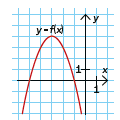 (samma som i uppg. 3116)Korrekt graf: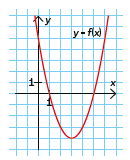 s. 145, uppg. 41 c)89,989,92s. 232, andra exemplet b)b) lg √10b) lg √0,1s. 238, uppgift 5239, tabell sista kolumnen1,50 ∙ 10118,14 ∙ 10161,50 ∙ 10118,14 ∙ 1016s. 281, uppgift 6163 a) figur 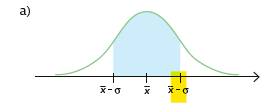 teckenfelSka vara + i stället för −s. 316, facit 2158 c) (x – ) 2(x +) 2s. 317, facit 2330 x2 +  +  = 0x2 +  +  = 0s. 327, facit 4160 första meningenLåt två på udda heltal betecknas av 2k + 1 och 2m + 1, där k och m är godtyckliga positivt heltal.Låt två udda tal betecknas av 2k + 1 och 2m + 1, där k och m är godtyckliga positiva heltal.s. 329, facit 4203Tillagd motivering:För dessa rektanglar är motsvarande vinklar lika stora och förhållandet mellan motsvarande vinklar lika. s. 329, facit 4225Sträckan är 12 cm.Sträckan är 10 cm.s.331, 4248 a)”överensstämmer” och ”sidor””vinklar” och ”sidor”s.332, facit 4326 andra meningen.Fyrhörningen är in inskriven i cirkeln eftersom inte alla hörnen ligger på cirkelns rand.Fyrhörningen är inte inskriven i cirkeln eftersom inte alla hörnen ligger på cirkelns rand.s. 337, 5233 b) …, t år efter 1960…, t år efter 1980s. 340 facit 6113Ska stå T.ex. före svarets. 340 facit 6128Ska stå T.ex. före de ritade lådagrammen.